Дорогие родители  будущих первоклассников!С 01 апреля  2024 года начинается  зачисление в 1 классМАОУ СОШ № 24  Прием обучающихся в первый класс образовательной организации является муниципальной услугой, порядок предоставления которой регулируется нормативными правовыми актами Российской Федерации, Горноуральского городского округа в сфере образования, в том числе:- Федеральным законом от 29 декабря 2012 года № 273-ФЗ «Об образовании в Российской Федерации»;- Приказом Министерства просвещения РФ от 2 сентября 2020 г. № 458 «Об утверждении Порядка приема на обучение по образовательным программам начального общего, основного общего и среднего общего образования»;- Постановлением администрации Горноуральского городского округа от 08.02.2024 № 196 «О закреплении муниципальных общеобразовательных организаций за населенными пунктами Горноуральского городского округа»;- Федерального закона от 02.12.2019 № 411-ФЗ «О внесении изменений в статью 54 Семейного кодекса Российской Федерации»; - Постановление администрации ГГО от 30.03.2023 №441 «Об утверждении административного регламента предоставления муниципальной услуги «Прием заявлений о зачислении в муниципальные образовательные организации Горноуральского городского округа, реализующие программы общего образования»;- Законом Свердловской области от 15 июля 2013 года № 78-ОЗ «Об образовании в Свердловской области» (с изменениями на 21 декабря 2023 года);- локальными нормативными и распорядительными актами МАОУ СОШ № 24 (можно ознакомиться на сайте школы в разделе «Документы»).В соответствии с указанными правовыми актами прием документов для зачисления в первый класс осуществляется:• с 1 апреля по 30 июня – для граждан, проживающих на закрепленной за школой территорией, в том числе граждане, имеющие первоочередное и преимущественное право зачисления. Граждане, обладающие преимущественным правом зачисления, подают заявления без учета территориальной привязки. Граждане, обладающие первоочередным правом зачисления, подают заявление в соответствии с адресной привязкой;• с 6 июля – детей, которые не проживают на закрепленной территории, при наличии свободных мест и до их полного заполнения, но не позднее 5 сентября.Обязательным условием для приема ребенка в школу является достижение им на 1 сентября нового учебного года возраста не менее 6 лет 6 месяцев, но не позже достижения им возраста восьми лет. Все дети, достигшие этого возраста, независимо от уровня их подготовки, зачисляются в 1 класс. Прием детей в 1-е классы на конкурсной основе не допускается.Следует отметить, что по заявлению родителей (законных представителей) учредитель образовательной организации вправе разрешить прием детей в образовательную организацию на обучение по образовательным программам начального общего образования в более раннем или более позднем возрасте. Для получения указанного разрешения родителям (законным представителям) ребенка необходимо обратиться в Управление образования Администрации Горноуральского городского округа (адрес: г. Нижний Тагил, ул. Красноармейская, д.46) заранее, как так в день предоставления документов в образовательную организацию указанное разрешение необходимо предъявить должностному лицу, осуществляющему прием и регистрацию документов.Для принятия решения о приеме в 1-й класс детей более раннего возраста необходимо предоставить в Управление образования Администрации ГГО следующие документы:- решение психолого-педагогической комиссии об обучении в более раннем возрасте;- справку врача-педиатра об отсутствии заболеваний, препятствующих обучению;- копию свидетельства о рождении ребенка и паспорт родителей (законных представителей).Прием в первые классы МАОУ СОШ № 24 включает три процедуры:- подача заявления родителями (законными представителями) детей либо их уполномоченными представителями;- предоставление документов в образовательную организацию;- принятие решения образовательной организацией о зачислении ребенка в первый класс или об отказе в зачислении.Обращаем Ваше внимание, что родители (законные представители) ребенка имеют возможность подать заявление в первый класс в общеобразовательные организации:- в традиционном (бумажном) виде непосредственно в школу;-через Единый портал государственных и муниципальных услуг (функций) https://www.gosuslugi.ru / (далее – ЕПГУ). Обращаем внимание, что в целях обеспечения доступности функциональности сервисов ЕПГУ, определено время подачи гражданами заявлений в общеобразовательные организации. Для муниципалитетов Свердловской области время начала подачи гражданами заявлений – 02:00 (время местное);-через Портал образовательных услуг Свердловской области https://www.edu.egov66.ru / (далее – Региональный портал);- через Отдел многофункционального центра предоставления государственных и муниципальных услуг в Горноуральском городском округе (МФЦ) по адресу: п. Горноуральский (в установленный график работы).Подача электронного заявления в первый класс родителями (законными представителями) детейПри обращении на Единый портал или Региональный портал электронное заявление заполняется непосредственно родителем (законным представителем) ребенка. Для подачи электронного заявления родитель (законный представитель): - подтверждает согласие на обработку персональных данных;- подтверждает факт ознакомления и согласия с условиями и порядком предоставления услуги в электронной форме;- переходит по ссылке на экранную форму заявления; - заполняет форму электронного заявления; - подтверждает достоверность сообщенных сведений; - отправляет заполненное электронное заявление;-получает в «Личном кабинете» и по электронной почте уведомление, подтверждающее, что заявление принято на обработку, в уведомлении указываются идентификационный номер, дата и время направления электронного заявления. Обращаем Ваше внимание, что электронная очередь в образовательной организации формируется в зависимости от даты и времени направленных электронных заявлений (с учетом имеющегося преимущественного права для зачисления в образовательную организацию). Заполняя электронное заявление, родитель (законный представитель) имеет возможность указать наличие преимущественного права при зачислении ребенка на обучение в образовательную организацию.Категории граждан, имеющих преимущественное, первоочередное и внеочередное право при зачислении в первые классы образовательной организации Право преимущественного приема в муниципальные общеобразовательные организации, в которых обучаются их братья и (или) сестры имеют дети, проживающие в одной семье и имеющие общее место жительства. В первоочередном порядке предоставляются места в муниципальных общеобразовательных организациях: - детям, указанным в абзаце втором части 6 статьи 19 Федерального закона от 27 мая 1998 г. № 76-ФЗ «О статусе военнослужащих», по месту жительства их семей; - детям, указанным в части 6 статьи 46 Федерального закона от 7 февраля 2011 г. № 3-ФЗ «О полиции», детям сотрудников органов внутренних дел, не являющихся сотрудниками полиции;- детям, указанным в части 14 статьи 3 Федерального закона от 30 декабря 2012 г.№ 283-ФЗ «О социальных гарантиях сотрудникам некоторых федеральных органов исполнительной власти и внесении изменений в законодательные акты Российской Федерации».Предоставление документов в образовательную организациюДля приема в первый класс образовательной организации родители (законные представители) предъявляют в образовательную организацию следующие документы:- копию документа, удостоверяющего личность родителя (законного представителя) ребенка или поступающего;- копию свидетельства о рождении ребенка или документа, подтверждающего родство заявителя; 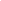 - копию документа, подтверждающего установление опеки или попечительства (при необходимости);- копию документа, подтверждающего проживание / пребывание ребенка на территории: - свидетельство о регистрации ребенка по месту жительства или по месту пребывания на закрепленной территории или документ, содержащий сведения о регистрации ребенка по месту жительства или по месту пребывания на закрепленной территории;- документы, подтверждающие преимущественное право зачисления граждан на обучение в образовательную организацию (при наличии).Требование предоставления других документов для приема детей в первый класс образовательной организации не допускается.Обращаем Ваше внимание, что документами, подтверждающими проживание ребенка на закрепленной территории, являются:- свидетельство о регистрации ребенка по месту жительства (форма № 8);- свидетельство о регистрации ребенка по месту пребывания (форма № 3);- паспорт одного из родителей (законных представителей) с отметкой о регистрации по месту жительства;- справка о регистрации по форме № 9 (равнозначно выписка из домовой книги) с данными о регистрации ребенка и (или) его родителя (законного представителя) и (или) данными о правоустанавливающих документах на жилое помещение, выданных на имя ребенка и (или) его родителя (законного представителя);- документы, подтверждающие право пользования жилым помещением ребенком и (или) его родителем (законным представителем) (свидетельство о государственной регистрации права собственности на жилое помещение, договор безвозмездного пользования жилого помещения и др.).Родители (законные представители) представляют один из перечисленных документов.При посещении общеобразовательной организации и (или) очном взаимодействии с уполномоченными должностными лицами общеобразовательной организации родитель(и) (законный(ые) представитель(и))  ребенка предъявляет(ют) оригиналы документов.При предъявлении документов должностное лицо образовательной организации регистрирует полученные документы в журнале приема документов. Родителю (законному представителю) выдается уведомление о регистрации документов в журнале приема документов.Принятие решения о зачислении в образовательную организацию или об отказе в зачисленииПринятие решения о зачислении ребенка в первый класс образовательной организации или об отказе в зачислении в первый класс образовательной организации осуществляется после получения образовательной организацией заявления и документов. Зачисление в первый класс образовательной организации оформляется приказом образовательной организации в течение 7 рабочих дней после приема документов. Приказы о зачислении в первый класс образовательной организации размещаются на информационном стенде образовательной организации в день их издания. При принятии решения об отказе в зачислении в первый класс образовательной организации образовательная организация в течение 7 рабочих дней после принятия такого решения направляет родителю (законному представителю) уведомление об отказе в зачислении в образовательную организацию.Обращаем Ваше внимание, что основанием для отказа в приеме в первый класс образовательной организации является отсутствие свободных мест в образовательной организации. При получении родителями (законными представителями) уведомлений об отказе в зачислении родитель (законный представитель) должен обратиться в Управление образования администрации Горноуральского городского округа.Дети с ОВЗ принимаются на обучение по адаптированной основной общеобразовательной программе только с согласия их родителей (законных представителей) и на основании рекомендаций психолого-медико-педагогической комиссии.На каждого ребенка, зачисленного в ОО, заводится личное дело, в котором  хранятся все сданные документы.     Сроки приёма документов:Прием заявлений и документов в 1 класс 2024 года в кабинете секретаря МАОУ СОШ № 24 с 01 апреля 2024 г.Информация о проведении приемной кампании размещена на официальном сайте управления образования администрации Горноуральского городского округа http://uoggo.uoedu.ru и официальном сайте общеобразовательной организации № 24.Дополнительно информируем о том, что работают горячие линии по вопросу приема в первые классы: в управлении образования администрации Горноуральского городского округа - по телефону (3435) 41-82-44. ЗАЯВЛЕНИЕ ПРИЕМ новое.docx (скачать) Приказ о новом порядке приема на обучения в ОО.pdf (скачать) (посмотреть) Положение о правилах приема, перевода, выбытия и отчисления обучающихся МАОУ СОШ №24.pdf (скачать) (посмотреть) В какой очередности школа должна принимать детей.docx (скачать) Постановление администрации ГГО 15.03.2022.doc (скачать) Консультация_для_родителей_Скоро_в_школу.pdf (скачать) (посмотреть) Постановление Администрации ГГО № 89 от 24.01.2023 о закреплении муниципальных общеобразовательных организаций за населенными пунктами ГГО.pdf (скачать) (посмотреть) Рекомендации родителям по подготовке детей к школе..pdf (скачать) (посмотреть) Приказ Об организации приема в первые классы МАОУ СОШ №24 в 2023-2024 учебном году.pdf (скачать) (посмотреть)Запись детей в 1-й класс через портал Госуслуги1 апреля стартует прием заявлений на запись детей в 1-й класс. На портале Госуслуг можно заранее заполнить черновик заявления на прием в первый класс, а с началом приема останется просто его отправить.Для подачи заявления нужны:- данные паспорта родителя и свидетельства о рождении ребенка;- номер или название школы;- данные о регистрации ребенка;- информация о братьях и сестрах, если они учатся в выбранной школе;- документы, подтверждающие право на льготы.Сроки для подачи заявления:- до 30 июня — если ребенок зарегистрирован на закрепленной за школой территории или есть льготы.- с 6 июля по 5 сентября — в другую школу при наличии свободных мест.Ссылка для заполнения заявления заранее: https://www.gosuslugi.ru/600426/1/form Решение о зачислении будет принято в течение 3 рабочих дней после завершения приема заявлений (30 июня). Еще через 3 рабочих дня данные о зачислении появятся на Госуслугах.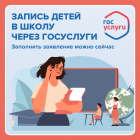 